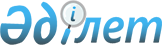 О внесении изменений в решение Бородулихинского районного маслихата от 27 марта 2014 года № 21-9-V "Об утверждении Правил проведения раздельных сходов местного сообщества и определения количества представителей жителей сел, улиц, многоквартирных жилых домов для участия в сходах местного сообщества на территории Бородулихинского района"
					
			Утративший силу
			
			
		
					Решение Бородулихинского районного маслихата Восточно-Казахстанской области от 29 октября 2014 года № 27-4-V. Зарегистрировано Департаментом юстиции Восточно-Казахстанской области 02 декабря 2014 года № 3570. Утратило силу решением Бородулихинского районного маслихата области Абай от 17 мая 2024 года № 17-3-VIII.
      Сноска. Утратило силу решением Бородулихинского районного маслихата области Абай от 17.05.2024 № 17-3-VIII (вводится в действие по истечении десяти календарных дней после дня его первого официального опубликования).
      Примечание РЦПИ.
      В тексте документа сохранена пунктуация и орфография оригинала.
      В соответствии с пунктом 6 статьи 39-3 Закона Республики Казахстан от 23 января 2001 года "О местном государственном управлении и самоуправлении в Республике Казахстан", статьей 21 Закона Республики Казахстан от 24 марта 1998 года "О нормативных правовых актах" Бородулихинский районный маслихат РЕШИЛ:
      1. Внести в решение Бородулихинского районного маслихата от 27 марта 2014 года № 21-9-V "Об утверждении Правил проведения раздельных сходов местного сообщества и определения количества представителей жителей сел, улиц, многоквартирных жилых домов для участия в сходах местного сообщества на территории Бородулихинского района" (зарегистрировано в Реестре государственной регистрации нормативных правовых актов за от 11 мая 2014 года за номером 3303, опубликовано в районных газетах "Аудан тынысы" 20 мая 2014 года № 38, "Пульс района" от 20 мая 2014 года № 39) следующие изменения:
      в Правилах проведения раздельных сходов местного сообщества и определения количества представителей жителей сел, улиц, многоквартирных жилых домов для участия в сходе местного сообщества на территории Бородулихинского района, утвержденных указанным решением:
       пункт 8 изложить в новой редакции:
      "8. Кандидатуры представителей жителей сел, улиц, многоквартирных жилых домов для участия в сходе местного сообщества выдвигаются участниками раздельного схода в количественном составе на 100 жителей 1 представитель.
      Количество представителей жителей сел, улиц, многоквартирных жилых домов для участия в сходе местного сообщества определяется на основе принципа равного представительства.";
       приложение к Правилам исключить.
      2. Настоящее решение вводится в действие по истечении десяти календарных дней после дня его первого официального опубликования.
					© 2012. РГП на ПХВ «Институт законодательства и правовой информации Республики Казахстан» Министерства юстиции Республики Казахстан
				
Председатель сессии
Секретарь районного маслихата
С. Быков
У. Майжанов